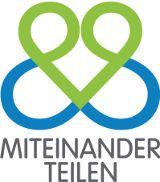 Bevor Sie dieses Formular ausfüllen, lesen Sie bitte die Hinweise und Richtlinien, die im Dokument "Projektausschreibung - Richtlinien und Verpflichtungen 2023" enthalten sind.Bitte füllen Sie alle Felder vollständig ausIdentifizierungName der juristischen Person:Rechtsform: ZUD-Nummer: Datum der Gründung: Können Sie Ihren Spendern die steuerliche Absetzbarkeit gewähren?     Ja	                 Nein  	Wenn ja: direkt                                 indirektWurden Sie bereits von Action Vivre Ensemble unterstützt? Ja                   NeinIn welchem/n Jahr(en)? Für welches/welche Projekt(e)? Kontaktdaten2.1. Adresse des Gesellschaftssitzes (falls sich im Laufe der Projekte etwas ändern, teilen Sie uns dies bitte mit)	Straße:                                                                   	Nr.:           Postleitzahl:	                                                          Stadt:2.2. Korrespondenzadresse:     Adresse Gesellschaftssitz                 Andere Adresse              	Straße:                                                                  	Nr.:      Postleitzahl:              				Stadt:	Telefon:                                                     		E-Mail: 2.3. Gesetzlicher Vertreter/gesetzliche Vertreterin	Anrede:                  In der Eigenschaft als:                                         Name und Vorname: 	E-Mail-Adresse: 2.4. Eventuelle Website:2.5. Kontaktperson für diese Akte, falls nicht identisch mit dem/der gesetzlichen Vertreter/in:	Kontaktperson für diese Akte, falls nicht identisch mit dem/der gesetzlichen Vertreter/in:	Name und Vorname:	Telefonnummer: 	E-Mail-Adresse: Wenn das Projekt ausgewählt wird, werden diese Kontaktdaten der breiten Öffentlichkeit für den Spendenaufruf bekannt gegeben. Bitte geben Sie an, ob zwischen den Kontaktdaten für die Veröffentlichung von denen für die Kontaktaufnahme unterschieden werden soll.2.6. Angaben zur Bankverbindung 	Inhaber des Kontos: 	Kontonummer (IBAN-Kode): 2.7. Ich bestätige, dass alle oben angegebenen Informationen korrekt und auf dem neuesten Stand sind:Vorstellung des Vereins, der das Projekt trägt 3.1. Was sind die allgemeinen Ziele Ihres Vereins? 3.2. An wen richtet sich Ihr Verein (Zielgruppen; Anzahl der Personen) 3.3. Was sind die wichtigsten Aktionen, die Sie durchführen? Führen Sie diese kurz auf.3.4. Über welche finanziellen Mittel verfügt der Verein? Wie hoch waren die Gesamteinnahmen Ihres Vereins im letzten Jahr? 	Erhält Ihr Verein strukturelle finanzielle Unterstützung (Anerkennung, Zulassung, mehrjährige Vereinbarung, Beschäftigungsbeihilfe oder andere wiederkehrende Zuschüsse)? O Ja O Nein Beispiele: Fédération Wallonie-Bruxelles, Wallonische Region, Europäischer Sozialfonds, APE, Zuschüsse der Provinz, Zuschüsse der Gemeinde, ÖSHZ, König-Baudouin-Stiftung, Action Vivre Ensemble, usw. ...   Für die Beschäftigungsbeihilfe geben Sie bitte die Anzahl der bezuschussten Zeitäquivalente an.   Bitte legen Sie als Anlage die Konten und Bilanzen 2021 und 2022 Ihres Vereins vor. Bitte füllen Sie auch die beigefügte Excel-Tabelle aus, die uns einen kurzen und umfassenden Überblick über die finanzielle Situation Ihres Vereins verschafft. 3.5. Wie viele Personen werden von Ihrem Verein bezahlt?	Tatsächliche Zahl:                                        In Vollzeitäquivalenten:3.6. Zu welchem(n) Tätigkeitsbereich(en) gehört der Verein?   Bsp.: Jugendhilfe, Alphabetisierung, Stadtteilarbeit, berufliche Eingliederung...3.7. Ist der Verein Mitglied eines sektoralen Verbands? Welchem Verband gehört er an?  Bsp.: Verband der Arbeitsausbildungsunternehmen, Verband der Hausaufgabenschulen, Jugendhäuser...3.8. Welche geografische Abdeckung haben die Aktivitäten des Vereins?3.9 Wie viele aktive Ehrenamtliche zählt der Verein?3.10. Wie sind die "Begünstigten" des Vereins in die Verwaltung, die Ausrichtung der Organisation selbst und/oder in die durchgeführten Aktivitäten eingebunden?3.11. Betreibt die Organisation "politische Interpellation"?  Gemeinsam mit anderen?  Bitte erläutern Sie dies. 3.12. Wenn möglich, können Sie hier mindestens ein oder zwei Erfahrungsberichte eines Nutzers/beruflichen/freiwilligen Mitglieds Ihrer Organisation aufführen? (Maximal 10 Zeilen/Bericht). Dies dient dazu, Ihre Aktion/Ihr Engagement konkret zu veranschaulichen. Diese Erfahrungsberichte könnten von Action Vivre Ensemble aufgegriffen werden, um Ihre Aktion in ihren Veröffentlichungen (Papier/digital) zu beschreiben. Bitte geben Sie den Vornamen der Person, die den Bericht ablegt, und ihre Rolle in Ihrem Verein an. Um Ihre Aktion zu veranschaulichen, fügen Sie bitte ein oder mehrere Fotos zur Illustration hinzu, damit wir sie in unseren Publikationen verwenden können.Vorstellung des Projektes / der Aktion4.1. Titel des Projektes4.2. Beschreiben Sie das Projekt/die Aktion, für das/die Sie um Unterstützung bitten. Seien Sie so kurz, klar und konkret wie möglich: - Ziele: - Zielpublikum: - Beschreibung der Aktivitäten: 4.3. Was ist der Kontext, der Sie dazu veranlasst, dieses Projekt/diese Aktion vorzuschlagen?4.4. Zeitpunkt der Durchführung des Projekts. Das Projekt/die Aktion, das/die Sie vorschlagen, sollte idealerweise zwischen dem 1.7.2023 und dem 30.6.2024 laufen.4.5. Wird dieses Projekt/diese Aktion in Partnerschaft mit anderen Vereinen oder Diensten durchgeführt? Wenn ja, welche? Welche Rolle spielt der Partner?4.6. Welche finanziellen Mittel sind für dieses Projekt veranschlagt? Um die untenstehende Tabelle auszufüllen, doppelklicken Sie auf die Tabelle, die Summen werden automatisch gebildet, danach klicken Sie außerhalb der Tabelle, um sie wieder herauszunehmen. Um der Tabelle eine Zeile hinzuzufügen, fügen Sie eine Zeile wie in Excel ein. 4.7. Welcher Betrag wird bei Action Vivre Ensemble beantragt? Wofür soll er verwendet werden? Gehen Sie so detailliert wie möglich vor. Achtung: Die Beteiligung von Vivre Ensemble beträgt maximal 6.000,00 €.Name: Vorname:Funktion: Erklärt, die Verpflichtungen, die sich aus der Unterstützung von Action Vivre Ensemble ergeben, zur Kenntnis genommen zu haben und damit einverstanden zu sein (siehe Dokument "Projektausschreibung – Richtlinien und Verpflichtungen 2023"); erklärt, dass ich alle im Rahmen der Ausschreibung angeforderten Informationen vollständig angegeben habe.Datum:Unterschrift:Bezeichnung der Förderung (1)LaufzeitBetrag 2020Betrag 2021  Betrag 2022Erfahrungsbericht 1 Vorname:Rolle im Verein: Erfahrungsbericht 2 Vorname:Rolle im Verein: 